About HopeWood Outdoors (Lutheran Outdoor Ministries in Ohio):  HopeWood Outdoors is a camp, retreat, and environmental education ministry of the ELCA (Evangelical Lutheran Church in America). HopeWood Outdoors’ mission is to bring people together to experience Christ through natural settings and programs. We reach out to a broad constituency through diverse and varied programs. HopeWood Outdoors consists of HopeWood Pines, HopeWood Shores and HopeWood Connect. Our ministry focus includes summer camps for families, youth and congregations; year-round retreats for people of all ages; environmental education for students. 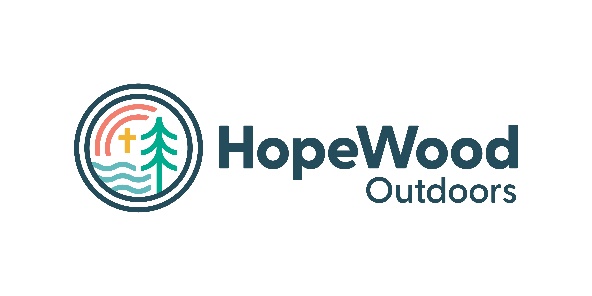 
HopeWood Outdoors Executive Director:  The board of HopeWood Outdoors is pleased to invite candidates to submit their resume, CV or rostered minster profile with a cover letter for the Executive Director position. The Executive Director acts as the chief executive officer for Lutheran Outdoor Ministries in Ohio, d/b/a HopeWood Outdoors. The executive director works in partnership with the board of directors and staff to provide leadership, vision, and direction for the organization and to develop organizational strategy. The executive director implements policies approved by the board, manages the organization’s programs and operations, and represents the ministry to the constituency. Interested candidates can learn more about the role by reviewing the application packet found here.